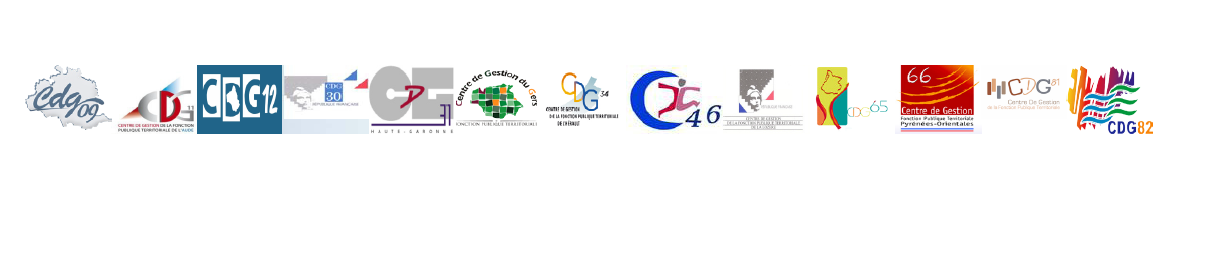 Régime Indemnitaire tenant compte des Fonctions, des Sujétions, de l’Expertise et de l’Engagement ProfessionnelRIFSEEPLivret réalisé dans le cadre du groupe de travail régional Occitanieavec la collaboration des CDG 11, 31, 34, 48, 65, 81MAI 2022SommairePréambule	3Références réglementaires	4Introduction	51.	Définition du régime indemnitaire	52.	Objectifs du régime indemnitaire	53.	Les grands principes du régime indemnitaire	5La libre administration des collectivités territoriales	5Le principe de légalité	6Le principe d’égalité	6Le principe de parité	64.	Les acteurs du régime indemnitaire	7L’assemblée délibérante	7L’autorité territoriale	7Les bénéficiaires	7Le Comité Technique (CT)	8Les différents contrôles	8Application du RIFSEEP dans la FPT	9L’indemnité de fonction, de sujétions et d’expertise (IFSE)	11Le complément indemnitaire annuel (CIA)	13Montants réglementaires	15Cumuls possibles	19RIFSEEP et indisponibilités physiques	201.	Absence d’indications relatives aux indisponibilités dans la délibération	202.	Application de la réglementation	213.	Application de règles propres à la structure au titre du principe de libre administration	22RIFSEEP et autres absences	23Procédure de mise en place	24Annexes	25PréambuleLe document qui suit est issu de la collaboration des CDG 11, 31, 34, 48, 65 et 81 soucieux d’offrir aux collectivités territoriales et établissements publics le soutien nécessaire à la mise en place de ce nouveau régime indemnitaire.Ce document a été établi à partir de la réglementation applicable dans la fonction publique de l’État. En l’absence de textes de mise en œuvre propres à la fonction publique territoriale, certains éléments de cette présentation sont toujours en questionnement et donc non définitifs.Chaque collectivité territoriale et établissement public définira le régime indemnitaire le mieux adapté à ses propres objectifs de rétribution du travail réalisé, à ses ressources (tant humaines que financières), à son organisation et à sa culture interne.Références réglementairesCode général de la fonction publiqueDécret n°91-875 du 6 septembre 1991 pris pour l'application de l’article L. 714-4 du code général de la fonction publiqueDécret n°2000-815 du 25 août 2000 relatif à l'aménagement et à la réduction du temps de travail dans la fonction publique de l'État et dans la magistratureDécret n°2010-997 du 26 août 2010 relatif au régime de maintien des primes et indemnités des agents publics de l'État et des magistrats de l'ordre judiciaire dans certaines situations de congésDécret n°2014-513 du 20 mai 2014 portant création d'un régime indemnitaire tenant compte des fonctions, des sujétions, de l'expertise et de l'engagement professionnel dans la fonction publique de l'ÉtatDécret n°2014-1526 du 16 décembre 2014 relatif à l’appréciation de la valeur professionnelle des fonctionnaires territoriauxDécret n°2016-1916 du 27 décembre 2016 modifiant diverses dispositions de nature indemnitaire et le décret n°2014-513 du 20 mai 2014 portant création d'un régime indemnitaire tenant compte des fonctions, des sujétions, de l'expertise et de l'engagement professionnel dans la fonction publique de l'ÉtatDécret n° 2020-182 du 27 février 2020 relatif au régime indemnitaire des agents de la fonction publique territorialeCirculaire du 5 décembre 2014 relative à la mise en œuvre du régime indemnitaire tenant compte des fonctions, des sujétions, de l’expertise et de l’engagement professionnel, des sujétions, de l'expertise et de l'engagement professionnel dans la fonction publique de l'ÉtatCirculaire du 3 avril 2017 relative à la mise en place du régime indemnitaire tenant compte des fonctions, des sujétions, de l’expertise et de l’engagement professionnel, des sujétions, de l'expertise et de l'engagement professionnel dans la fonction publique territorialeCirculaire du 13 avril 2017 relative à la mise en place du régime indemnitaire tenant compte des fonctions, des sujétions, de l’expertise et de l’engagement professionnel, des sujétions, de l'expertise et de l'engagement professionnel dans la fonction publique territorialeLes références de tous les arrêtés d’application sont prévues dans le document : RIFSEEP : calendrier de mise en place.IntroductionDéfinition du régime indemnitaireOn entend par régime indemnitaire l’ensemble des primes et indemnités susceptibles d’être octroyées aux fonctionnaires au titre des articles L. 714-4 à L. 714-8 du code général de la fonction publique.Le régime indemnitaire se définit comme un complément du traitement distinct des autres éléments de rémunération qui sont :le traitement indiciaire ;le Supplément Familial de Traitement (SFT) ;l’indemnité de résidence ;la Nouvelle Bonification Indiciaire (NBI).Au contraire de ces éléments, les avantages consentis au titre du régime indemnitaire ont un caractère facultatif.Objectifs du régime indemnitaireLe traitement de base d’un agent de la Fonction Publique Territoriale (FPT) n’est pas négociable : il est fixé réglementairement en fonction du grade et de l’échelon détenus par l’agent. Le régime indemnitaire permet donc de personnaliser la rémunération versée aux agents.La mise en place ou la refonte d’un régime indemnitaire peut avoir notamment comme objectifs de :valoriser le travail des agents ;reconnaître une fonction particulière (directeur général des services, responsable de service, …) ;favoriser la motivation des agents ;répondre aux dysfonctionnements internes (absentéisme, …) ;limiter la fuite de compétences.Il est important de souligner qu’aucune disposition n'autorise une modulation individuelle du régime indemnitaire basée sur des motifs disciplinaires.Les sanctions disciplinaires sont exhaustivement énumérées par l’article L. 533-1 du code général de la fonction publique.La suppression d'une indemnité ne peut donc légalement pas constituer une sanction.Les grands principes du régime indemnitaireLa libre administration des collectivités territorialesLa révision constitutionnelle du 28 mars 2003 a confirmé le principe de libre administration des collectivités territoriales qui était déjà présent dans la Constitution. L’article 72 énonce désormais ainsi ce principe : "les collectivités territoriales de la République sont les communes, les départements, les régions, les collectivités à statut particulier et les collectivités d’outre-mer (…). Toute autre collectivité territoriale est créée par la loi (…). Dans les conditions prévues par la loi, ces collectivités s’administrent librement par des conseils élus et disposent d’un pouvoir réglementaire pour l’exercice de leurs compétences".Le principe de légalitéL'article L. 532-4 du code général de la fonction publique prévoit que les fonctionnaires ont droit, après service fait, à une rémunération comprenant le traitement, l'indemnité de résidence, le supplément familial de traitement ainsi que les indemnités instituées par un texte législatif ou réglementaire. En application de ce principe de légalité, une collectivité territoriale ou un établissement public ne peut donc pas créer une prime "originale", c’est à dire qui ne correspond à aucun texte réglementaire.Une exception à ce principe existe toutefois. En effet conformément à l'article L. 714-11 du code général de la fonction publique, le législateur a estimé que les primes et indemnités existant antérieurement à la promulgation de cette loi sont considérées comme des droits acquis, quand bien même ils ne sont pas prévus par un texte réglementaire. En outre, une amélioration des conditions de versement ou des montants constituerait un avantage nouveau et est donc illégal, à moins que cela ait été prévu dans la délibération d’origine.Le principe d’égalitéLe principe d’égalité correspond à l’obligation de traiter également les personnes placées objectivement dans des situations identiques.Dès lors qu’un régime indemnitaire a été instauré au profit des agents d’une collectivité territoriale ou d’un établissement public, le principe d’égalité s’applique par catégories de personnels. Il concerne tous les agents relevant du statut général des fonctionnaires territoriaux, titulaires ou stagiaires, mais aussi agents contractuels de droit public.Le principe de paritéL’assemblée délibérante doit respecter les limites imposées par le principe de parité, c’est-à-dire que les dispositions applicables aux fonctionnaires de l’État constituent un plafond au-delà duquel l’assemblée délibérante ne peut aller.Ainsi, le principe de parité constitue un plafond mais non pas un objectif d’équivalence entre les fonctions publiques : si ce principe oblige à ne pas aller au-delà des avantages de ceux qui sont attribués aux fonctionnaires, les collectivités et établissements peuvent par contre subordonner le bénéfice du régime indemnitaire à des conditions plus strictes que celles qui sont applicables aux fonctionnaires de l’État.Le décret n°91-875 du 6 septembre 1991 définit pour chaque cadre d’emplois de la FPT un corps de référence de la FPE.Par exemple, le cadre d'emplois des rédacteurs territoriaux correspond au corps des secrétaires administratifs de l’intérieur et de l’outre-mer.Les acteurs du régime indemnitaireL’assemblée délibéranteIl appartient à l’assemblée délibérante de décider de la mise en place ou de la modification d’un régime indemnitaire dans la structure, par le biais d’une délibération.La délibération doit fixer :la nature des éléments indemnitaires ;leurs conditions d'attribution (cadre d’emplois/grades bénéficiaires, périodicité, critères éventuels de modulation du montant individuel...) ;leurs montants moyens ;les crédits ouverts (seuls sont pris en compte les emplois inscrits au budget et effectivement pourvus).Au titre du principe de libre administration des collectivités territoriales, l'organe délibérant détermine les conditions d'attribution de chaque avantage indemnitaire et peut définir, en vertu de cette compétence, des critères de modulation individuelle. Il peut :s'aligner sur les éventuels critères prévus par le texte réglementaire de référence ;mettre en place des critères, lorsque le texte réglementaire de référence n'en prévoit pas ;définir des critères propres, différents de ceux prévus par le texte de l'Etat, en s’attachant à ce que la structure générale des textes pris en référence soit respectée.L’autorité territorialeIl appartient à l'autorité territoriale de déterminer le montant individuel applicable à chaque agent, en respectant le cadre fixé par la délibération ; des arrêtés d'attribution individuelle doivent être notifiés aux intéressés.Les bénéficiairesEn l’absence de précision dans la délibération relative au régime indemnitaire, tous les fonctionnaires stagiaires et titulaires de la structure peuvent en bénéficier.Les agents contractuels de droit public peuvent également percevoir le régime indemnitaire de la collectivité ou de l'établissement, si la délibération le prévoit expressément.Les agents recrutés pour un acte déterminé (vacataires) sont exclus du régime indemnitaire.Concernant les agents contractuels de droit privé (CAE, emploi d’avenir, contrat d’apprentissage, etc.), le juge administratif censure la délibération qui étend le régime indemnitaire à cette catégorie d’agents (CAA Douai, 30 décembre 2003, Préfet de l'Oise, n°01DA00168). En effet, il considère que les dispositions relatives au régime indemnitaire ne peut leur être applicable car ces agents sont régis par les règles de droit privé (Code du travail) et non par le statut de la FPT. Ainsi, sauf dispositions textuelles expresses contraires, aux termes de la jurisprudence du juge administratif, les agents contractuels de droit privé sont exclus de l’application du régime indemnitaire de la structure.Le Comité Technique (CT)L'article L. 253-5 du code général de la fonction publique prévoit que les CT sont consultés pour avis sur les questions relatives aux grandes orientations en matière de politique indemnitaire et de critères de répartition y afférents. L'avis du CT est préalable à la délibération de l'organe délibérant.Les différents contrôlesLe contrôle se fait également :par le représentant de l’Etat (services du contrôle de légalité) : contrôle de la délibération qui fixe le régime indemnitaire de la structure ;par le comptable : contrôle des arrêtés fixant le montant individuel applicable à chaque fonctionnaire ; la délibération visée du contrôle de légalité doit être transmise en tant que pièce justificative.Application du RIFSEEP dans la FPT(articles 1, 6, 7, 8 et 9 du décret n°2014-513 du 20 mai 2014)Dans un but de simplification et d'harmonisation du paysage indemnitaire, le décret n°2014-513 du 20 mai 2014 a instauré un Régime Indemnitaire tenant compte des Fonctions, des Sujétions, de l'Expertise et de l'Engagement Professionnel (RIFSEEP).Cette prime comporte ainsi deux volets :l’Indemnité de Fonction, de Sujétions et d’Expertise (IFSE) qui valorise la nature des fonctions des agents et leur expérience professionnelle ;le Complément Indemnitaire Annuel (CIA), pour récompenser l’engagement professionnel et la manière de servir.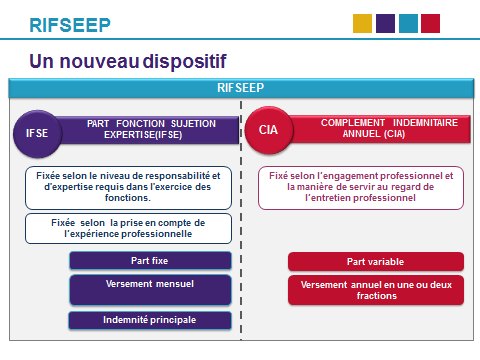 Des arrêtés fixent la liste des corps et emplois bénéficiant de cette prime. Cette nouvelle prime est donc transposable dans la FPT dès la parution des textes réglementaires donnant des équivalences entre la Fonction Publique de l’État (FPE) et la FPT. Chaque cadre d’emplois bénéficie de ce régime indemnitaire au fur et à mesure de la parution des arrêtés ministériels des corps de référence à l’État.Toutes les filières et les cadres d’emplois sont concernés par le RIFSEEP hormis :les filières police municipale et sapeurs-pompiers professionnels qui sont exclues du RIFSEEP ;les cadres d’emplois des professeurs d'enseignement artistique et des assistants d'enseignement artistique qui, sous réserve de parution de nouveaux textes, ne seront pas concernés par le RIFSEEP.Les références de tous les arrêtés d’application sont prévues sur le site internet : RIFSEEP : calendrier de mise en place.Lors de la première application du RIFSEEP, il est prévu que le montant indemnitaire mensuel perçu par l'agent au titre du régime indemnitaire lié aux fonctions exercées ou au grade détenu et, le cas échéant, aux résultats, soit conservé au titre de l'IFSE jusqu'à la date du prochain changement de fonctions de l'agent.Au titre du principe de libre administration des collectivités territoriales, le maintien à titre individuel du montant indemnitaire antérieur prévu par cet article ne semble pas s’imposer à la FPT.Toutefois, les organes délibérants des collectivités territoriales et établissements publics peuvent décider de maintenir, à titre individuel, au fonctionnaire concerné, le montant indemnitaire dont il bénéficiait en application des dispositions réglementaires antérieures, lorsque ce montant se trouve diminué par l'application ou la modification des dispositions réglementaires applicables aux services de l'État servant de référence. Ce montant est conservé au titre de l'indemnité de fonctions, de sujétions et d'expertiseLe RIFSEEP se substitue de droit à la Prime de Fonctions et de Résultats (PFR) et à l'Indemnité Forfaitaire Représentative de Sujétions et de Travaux Supplémentaires versée aux conseillers socio-éducatifs et assistants socio-éducatifs (IFRSTS) qui sont supprimées au 31 décembre 2015.La transposition du RIFSEEP est donc plus urgente (ou juridiquement plus contraignante) pour les agents bénéficiant actuellement de ces primes abrogées : elles pourront être maintenues à titre transitoire mais devront être remplacées par le RIFSEEP sous un délai raisonnable.L’indemnité de fonction, de sujétions et d’expertise (IFSE)(articles 2 et 3 du décret n°2014-513 du 20 mai 2014)Le montant de l'IFSE est fixé selon le niveau de responsabilité et d’expertise requis dans l’exercice des fonctions.Les fonctions occupées par les fonctionnaires d’un même corps ou statut d’emploi sont réparties au sein de différents groupes au regard des critères professionnels suivants :fonctions d’encadrement, de coordination, de pilotage ou de conception ;technicité, expertise, expérience ou qualification nécessaire à l’exercice des fonctions ;sujétions particulières ou degré d’exposition du poste au regard de son environnement professionnel.Les fonctions d’encadrement, de coordination, de pilotage ou de conception font référence à des responsabilités plus ou moins lourdes en matière d’encadrement ou de coordination d’une équipe, d’élaboration et de suivi de dossiers stratégiques ou bien encore de conduite de projets Concernant la technicité, l’expertise., l’expérience ou la qualification nécessaire à l’exercice des fonctions, il s’agit de valoriser l’acquisition et la mobilisation de compétences plus ou moins complexes, dans le domaine fonctionnel de référence de l’agent.Les sujétions particulières correspondent à des contraintes particulières liées, par exemple, à l’exercice de fonctions itinérantes.Le nombre de groupes de fonctions est fixé pour chaque corps ou statut d’emploi par arrêté ministériel.Les groupes de fonctions sont formellement déconnectés du grade et de la personne. Toutefois, le poste confié à un fonctionnaire doit correspondre au grade dont celui-ci est titulaire.Par ailleurs, les groupes de fonctions sont hiérarchisés, le "groupe 1" devant être réservé aux postes les plus exigeants.Schématiquement, et sous réserve de spécificités particulières, il est recommandé de prévoir au plus :4 groupes de fonctions pour les cadres d'emplois relevant de la catégorie A ;3 groupes de fonctions pour les cadres d'emplois relevant de la catégorie B ;2 groupes de fonctions pour les cadres d'emplois relevant de la catégorie C.Exemple pour la catégorie A, donc 4 groupes au maximum :groupe 1 : direction générale ;groupe 2 : chef de pôle ;groupe 3 : chef de service avec encadrement ;groupe 4 : chef de service sans encadrement, chargé de mission, …Exemple pour la catégorie B, donc 3 groupes au maximum :groupe 1 : chef de service ;groupe 2 : adjoint au chef de service ;groupe 3 : expertise.Exemple pour la catégorie C, donc 2 groupes au maximum :groupe 1 : chef d'équipe, fonction opérationnelle spécialisée, ... ;groupe 2 : agent d'accueil, fonction opérationnelle, ...Il est néanmoins possible de créer un nombre de groupes plus importants (ex. 3 groupes en catégorie C) pour répondre à des situations particulières.En effet, les collectivités ne sont pas tenues par le nombre de groupes de fonctions définis pour la FPE.Le montant de l'IFSE a vocation à être réexaminé :en cas de changement de fonctions ;au moins tous les quatre ans, en l’absence de changement de fonctions et au vu de l’expérience acquise par l’agent ;en cas de changement de grade à la suite d’une promotion.Le réexamen, qui peut se faire lors de l’entretien professionnel, ne veut pas dire augmentation de l’IFSE.La prise en compte de l’expérience professionnelle acquise par un agent constitue la nouveauté majeure de ce nouveau dispositif indemnitaire.L’expérience professionnelle peut être assimilée à la connaissance acquise par la pratique.Elle repose notamment sur :l'élargissement des compétences ;l'approfondissement des savoirs ;la consolidation des connaissances pratiques assimilées sur un poste.Elle doit cependant être différenciée de l’ancienneté qui se matérialise par les avancements d’échelon.Le versement de l'IFSE est mensuel. Au titre du principe de libre administration des collectivités territoriales, la périodicité mensuelle ne semble pas s’imposer à la FPT.Un guide explicatif concernant la méthodologie de répartition des agents par groupe de fonctions ainsi que la définition de l’expérience professionnelle est disponible sur le site internet : RIFSEEP, guide pratique à l’usage des collectivités territoriales ou établissements publics.Le complément indemnitaire annuel (CIA)(article 4 du décret n°2014-513 du 20 mai 2014)Le décret n°2014-513 du 20 mai 2014 prévoit la possibilité de verser un complément indemnitaire annuel, afin de tenir compte de l’engagement professionnel et de la manière de servir. Par une circulaire en date du 13 avril 2017, le Préfet de la région Occitanie vient préciser les modalités de mise en place du régime indemnitaire tenant compte des fonctions, des sujétions, de l’expertise et de l’engagement professionnel (RIFSEEP) au sein de la fonction publique territoriale. En particulier, la circulaire précise que l’organe délibérant est obligé, dans la délibération instaurant le RIFSEEP, de fixer un montant de CIA, de déterminer les critères d’attribution et de fixer la périodicité du paiement.Si la détermination du montant de CIA est obligatoire, son versement reste facultatif et non reconductible automatiquement d’une année sur l’autre.(circulaire du 5 décembre 2014 relative à la mise en œuvre du régime indemnitaire tenant compte des fonctions, des sujétions, de l’expertise et de l’engagement professionnel).L’appréciation de la manière de servir se fonde sur l’entretien professionnel (décret n°2014-1526 du 16 décembre 2014). Les critères prévus dans le cadre de l’entretien professionnel et validés par le CT devront donc se rapprocher des critères liés au versement du CIA. Dès lors, il pourra être tenu compte de la réalisation d’objectifs quantitatifs et qualitatifs.Plus généralement, seront appréciés :les résultats professionnels obtenus par l'agent et la réalisation des objectifs ;les compétences professionnelles et techniques ;les qualités relationnelles ;la capacité d'encadrement ou d'expertise ou, le cas échéant, à exercer des fonctions d'un niveau supérieur.Pourront ainsi être prises en compte :la valeur professionnelle de l’agent ;son investissement personnel dans l’exercice de ses fonctions ;son sens du service public ;sa capacité à travailler en équipe ;sa contribution au collectif de travail ;la connaissance de son domaine d’intervention ;sa capacité à s’adapter aux exigences du poste ;sa capacité à coopérer avec des partenaires internes ou externes ;son implication dans les projets du service ;sa participation active à la réalisation des missions rattachées à son environnement professionnel.Rien ne fait obstacle à ce que l’investissement collectif d’une équipe autour d’un projet porté par le service soit pris en considération dans l’attribution du complément annuel.La procédure de versement du CIA peut être schématisée ainsi, en tenant compte des enveloppes budgétaires prédéterminées par chaque structure :Le montant maximal de ce complément indemnitaire, fixé par groupe de fonctions, ne doit pas représenter une part disproportionnée dans le régime indemnitaire total. La prise en compte des résultats individuels a donc été minorée dans le cadre de ce nouveau dispositif par rapport notamment au régime de la PFR.Il est ainsi préconisé que le CIA n’excède pas :15 % du plafond global du RIFSEEP pour les cadres d'emplois relevant de la catégorie A ;12 % du plafond global du RIFSEEP pour les c cadres d'emplois relevant de la catégorie B ;10 % du plafond global du RIFSEEP pour les cadres d'emplois relevant de la catégorie C.Néanmoins, au titre du principe de libre administration des collectivités territoriales, ces préconisations ne semblent pas s’imposer à la FPT. Toutefois, il conviendra de veiller à ce que la part liée au CIA soit moins importante que la part liée à l’IFSE.Le CIA peut être versé en une ou deux fractions, soit un versement annuel ou semestriel. Au titre du principe de libre administration des collectivités territoriales, cette périodicité ne semble pas s’imposer à la FPT.Montants réglementairesLes arrêtés ministériels fixant le nombre de groupes de fonction fixent également les montants minimaux et les montants maximaux afférents à chaque groupe de fonctions. Néanmoins, au titre du principe de libre administration des collectivités territoriales, les montants minimaux ne semblent pas s’imposer à la FPT.De même, aux titres du principe de parité et du principe de libre administration des collectivités territoriales, la répartition des montants maximaux pour chaque part ne semble pas s’imposer à la FPT ; en effet, seul le total annuel ne doit pas être dépassé.Concernant les agents logés par nécessité absolue de service, les montants sont différents :Cumuls possibles(article 5 du décret n°2014-513 du 20 mai 2014)Le RIFSEEP est exclusif de toutes autres primes et indemnités liées aux fonctions et à la manière de servir, à l'exception de certaines indemnités.Les exceptions à cette règle de non-cumul doivent être limitées et répondre à des problématiques très spécifiques.Elles figurent de manière exhaustive dans l’article 1 de l’arrêté interministériel du 27 août 2015 à savoir les indemnités compensant le travail de nuit, le dimanche ou les jours fériés ainsi que les astreintes et le dépassement régulier du cycle de travail tel que défini par le décret n°2000-815 du 25 août 2000.L’IFSE est donc cumulable, par nature, avec :l’indemnité horaire pour travail normal de nuit (décret n°61-467 du 10 mai 1961 et n°88-1084 du 30 novembre 1988) ;l’indemnité pour travail dominical régulier (décret n°2002-857 du 3 mai 2002) ;l’indemnité pour service de jour férié (décret n°2002-856 du 3 mai 2002) ;l’indemnité horaire pour travail du dimanche et jours fériés (arrêté ministériel du 19 août 1975) ;la prime d’encadrement éducatif de nuit (décret n°2008-1205 du 20 novembre 2008) ;l’Indemnité forfaitaire pour travail les dimanches et jours fériés des personnels de la filière sanitaire et social (décret n°92-7 du 2 janvier 1992) ;l’indemnité d’astreinte (décret n°2001-623 du 12 juillet 2001) ;l’indemnité de permanence (décret n°2001-623 du 12 juillet 2001) ;l’indemnité d’intervention (décret n°2001-623 du 12 juillet 2001) ;l’indemnité horaire pour travail supplémentaire (décret n°2002-60 du 14 janvier 2002) ;Ainsi que :les primes régies par l’article L. 714-11 du code général de la fonction publique (prime annuelle, 13ème mois, …) ;la prime d’intéressement à la performance collective des services (décrets n°2012-624 et n°2012-625 du 3 mai 2012) ;la prime de responsabilité des emplois administratifs de direction (décret n°88-631 du 6 mai 1988) ;l’indemnité forfaitaire complémentaire pour élections (décret n°86-252 du 20 février 1986) ;la prime « Grand âge » (décret n°2020-1189 du 29 septembre 2020) ;la prime exceptionnelle COVID-19 (décrets n°2020-570 du 14 mai 2020 et n°2020-711 du 12 juin 2020).RIFSEEP et indisponibilités physiquesConformément aux dispositions de l’article 1er du décret n° 91-875 du 6 septembre 1991 pris pour l'application du premier alinéa de l'article L. 714-4 du code général de la fonction publique, le régime indemnitaire fixé par les assemblées délibérantes des collectivités territoriales et les conseils d'administration des établissements publics locaux pour les différentes catégories de fonctionnaires territoriaux ne doit pas être plus favorable que celui dont bénéficient les fonctionnaires de l'Etat exerçant des fonctions équivalentes.Il est précisé dans l’article 2 que l'assemblée délibérante de la collectivité ou le conseil d'administration de l'établissement fixe, dans les limites prévues à l'article 1er, la nature, les conditions d'attribution et le taux moyen des indemnités applicables aux fonctionnaires de ces collectivités ou établissements.Dès lors, il appartient à l’assemblée délibérante de fixer les modalités de maintien du régime indemnitaire durant certaines situations de congés.Dans sa carrière, un fonctionnaire peut, pour une raison liée à son état de santé ou à un état de grossesse par exemple, se trouver dans l’impossibilité d’exercer ses fonctions.Le maintien du régime indemnitaire au profit de l'agent territorial placé en congé (annuels, maladie ordinaire, longue maladie, longue durée, maternité, paternité, adoption) n'est pas prévu par l'article L. 822-3 du code général de la fonction publique qui précise uniquement les conditions de maintien du traitement, de l'indemnité de résidence et du supplément familial de traitement.Les textes spécifiques à chaque indemnité peuvent fixer des conditions particulières de modulation ou de suppression durant les congés ; il convient alors de vérifier si le texte instituant une prime fixe ou non le régime applicable en cas d’absences. La collectivité territoriale ou l’établissement public est tenu d'appliquer des restrictions au moins aussi sévères, puisqu'elle ne peut instaurer un régime plus favorable que le régime de référence.Trois situations sont envisageables :l’absence d’indications relatives aux indisponibilités dans la délibération ;l’application de la réglementation ;L’application de règles propres à la structure au titre du principe de libre administration.Absence d’indications relatives aux indisponibilités dans la délibérationDans la plupart des cas, aucune disposition législative ou réglementaire ne fixe les conditions de versement des primes et indemnités en cas d'absence pour indisponibilité physique des fonctionnaires territoriaux. En l'absence de précision dans votre délibération, le régime indemnitaire ne devra donc pas être versé en cas d'indisponibilité physique ; en effet le régime indemnitaire n’est pas un élément obligatoire de la rémunération, c’est un élément facultatif.Afin d’éviter d’éventuels soucis d’interprétation en la matière, il est conseillé de prévoir dans la délibération instituant le régime indemnitaire le maintien ou non des indemnités pendant une indisponibilité physique.Application de la réglementationTout d’abord, l'article L. 714-6 du code général de la fonction publique précise que le régime indemnitaire est maintenu dans les mêmes proportions que le traitement, sans préjudice de sa modulation en fonction de l'engagement professionnel de l'agent et des résultats collectifs du service, durant :le congé de maternité ;le congé d’adoption ;le congé de paternité et d’accueil de l’enfant.De plus, en vertu du principe de parité avec la Fonction Publique d’Etat (FPE), et sous réserve du contrôle de légalité et de l'appréciation éventuelle du juge, l'assemblée délibérante peut prévoir le maintien du régime indemnitaire aux agents durant certains congés, en s'appuyant sur les dispositions du décret n°2010-997 du 26 août 2010 relatif au régime de maintien des primes et indemnités des agents publics de l'Etat et des magistrats de l'ordre judiciaire.Ce décret prévoit pour les fonctionnaires et les agents contractuels le maintien des primes et indemnités, dans les mêmes conditions que le traitement, durant :le temps partiel thérapeutique ;les congés annuels ;les congés de maladie ordinaire ;les congés consécutifs à un accident de service ou à une maladie professionnelle ;les congés pour invalidité temporaire imputable au service.Ce décret prévoit également que le régime indemnitaire n’est pas versé pendant les congés suivants :congé de longue maladie ;congé de grave maladie ;congé de longue durée.Si ce dispositif de maintien applicable aux agents de la FPE n’a pas été transposé aux agents territoriaux, et à défaut d’être automatiquement transposable, il peut néanmoins servir de référence aux collectivités territoriales ou établissements publics.En vertu du principe de parité, les conditions de maintien ne peuvent pas être plus favorablesLa circulaire n°BCRF 1031314C relative à l’application du décret 2010-997 précise une règle particulière pour les primes modulables en fonction des résultats et/ou de la manière de servir, comme par exemple l’Indemnité d’Administration et de Technicité (IAT) ou le Complément Indemnitaire Annuel (CIA) :"La part liée aux fonctions a vocation à suivre le traitement.La part liée aux résultats a vocation à être réajustée, après chaque évaluation annuelle, pour tenir compte de l’atteinte des objectifs et de la manière de servir, appréciées au titre de la période antérieure. Dans ce cadre, il appartient au chef de service d’apprécier si l’impact du congé sur l’atteinte des résultats, eu égard notamment à sa durée et compte tenu de la manière de servir de l’agent, doit ou non se traduire par un ajustement à la baisse l’année suivante. Ce dispositif permet ainsi de valoriser une personne qui, en dépit d’un congé, s’est investie dans son activité et a produit les résultats escomptés.Un agent qui serait absent pour maladie pendant 4 mois pourrait ainsi percevoir la part liée aux résultats au même niveau que la période précédente s'il atteint, en 8 mois, les objectifs qui lui étaient assignés pour une période d'un an. La part liée à l’atteinte des résultats n’a, par conséquent, pas vocation à suivre systématiquement le sort du traitement, contrairement à la part liée à l’exercice des fonctions.Enfin, les administrations peuvent tenir compte, dans le cadre de leur pouvoir de modulation indemnitaire, de la charge de travail reportée le cas échéant sur les collaborateurs présents, notamment en majorant la part de leur prime liée aux résultats."Concernant le RIFSEEP, il semble donc tout à fait possible de prévoir que le sort des primes suive le sort du traitement dans le cas des absences énoncées ci-dessus pour l’IFSE et de ne pas prévoir d’abattement de façon automatique lié à ces mêmes absences pour la part CIA (référence délibération défenseur des droits).Afin de préserver la situation des agents placés en congés de longue maladie ou de longue durée, l’article 2 du décret susvisé permet de conserver à l’agent en congé maladie ordinaire et placé rétroactivement dans un de ces deux congés, la totalité des primes d’ores et déjà versées en application des dispositions du présent décret.Application de règles propres à la structure au titre du principe de libre administrationAu titre du principe de libre administration, les collectivités territoriales et établissements publics peuvent décider de ne pas appliquer les dispositions du décret n°2010-997 du 26 août 2010 et de prévoir des règles internes propres. Il conviendra néanmoins de respecter 2 principes :en vertu du principe de parité, les conditions de maintien ne pourront pas être plus favorables que les règles énoncées par le décret n°2010-997 du 26 août 2010 (ex : verser l’intégralité des primes à un agent absent pour maladie ordinaire toute l’année) ;conformément à l l'article L. 131-1 du code général de la fonction publique, aucune distinction, directe ou indirecte, ne peut être faite entre les fonctionnaires en raison (…) de leur état de santé (ex. : verser une prime pendant un congé maladie ordinaire avec hospitalisation et ne pas la verser pendant un congé de maladie ordinaire sans hospitalisation).Il est néanmoins possible d’opérer une distinction entre les différents congés (ex. : verser une prime pendant un congé de maternité et ne pas la verser pendant un congé de maladie ordinaire)RIFSEEP et autres absencesComme précisé, le décret n° 2010-997 du 26 août 2010 prévoit désormais pour les fonctionnaires et les agents contractuels de droit public le maintien des primes et indemnités, dans les mêmes conditions que le traitement, durant :le temps partiel thérapeutique ;les congés annuels ; les congés de maladie ordinaire ; les congés consécutifs à un accident de service ou à une maladie professionnelle ; les congés pour invalidité temporaire imputable au service.Néanmoins, au titre du principe de libre administration et concernant le temps partiel thérapeutique, la collectivité a la possibilité d’appliquer des règles plus restrictives si elle le prévoit dans la délibération.En effet, la circulaire du 15 mai 2018 précise que, pour les fonctionnaires territoriaux, le montant des primes et indemnités est calculé au prorata de la durée effective du service. Cette position avait été confirmée par la réponse ministérielle du 15/01/2019 (question écrite QE AN n°14553 du 27/11/2018).L'exclusion temporaire de fonctions est une période durant laquelle l’agent est exclu du service et ne perçoit plus aucune rémunération.En l’absence de mention expresse du versement des primes aux articles L. 531-1 à L. 531-5 du code général de la fonction publique régissant la suspension, le Conseil d'État a jugé que les primes liées à l’exercice effectif des fonctions sont supprimées pendant la suspension (CE, 25 octobre 2002, MS, requête n° 237509). Mais le juge d'appel va plus loin en excluant le versement de toutes les primes, sans distinction, pendant cette période (CAA Marseille, 16 novembre 2004, commune d’Aubagne 00MA01794).En l’absence de service fait, les jours de grève font l’objet d’une retenue sur la rémunération. Les faits de grève entraînent une retenue pour absence de service fait, qui est assise sur l'ensemble de la rémunération, y compris les primes et indemnités (CE 12 novembre 1975 n°90611).Procédure de mise en placeConformément à l'article L. 253-5 du code général de la fonction publique, les comités techniques sont consultés pour avis sur les questions relatives aux grandes orientations en matière de politique indemnitaire et de critères de répartition y afférents.Après avoir reçu l’avis, l’assemblée délibérante acte par délibération la mise en place ou la refonte d’un régime indemnitaire dans la structure.Il appartient enfin à l'autorité territoriale de déterminer le montant individuel applicable à chaque agent, en respectant le cadre fixé par la délibération ; des arrêtés d'attribution individuelle doivent être notifiés aux intéressés.Une des conditions de réussite à la mise en place d’un nouveau régime indemnitaire est la participation et l’information des agents. En effet, avant de soumettre le projet au CT, il est recommandé soit de faire participer les agents à la détermination "dirigée" des critères soit d’uniquement le présenter aux agents en leur expliquant le motif d’une refonte et les objectifs recherchés par l’autorité territoriale. A cette occasion, l’autorité territoriale peut préciser clairement ce qu’elle attend de ses agents (la satisfaction des usagers, la qualité du service public rendu, …).La politique participative de coopération pratiquée au sein de la structure pourrait à nouveau accompagner la conduite du changement de régime indemnitaire.Il serait important de s’assurer que chaque agent ait compris le principe de variabilité et, lors de la présentation du nouveau régime indemnitaire, expliquer des simulations très concrètes de variation de salaire d’une année sur l’autre à la suite de l’évaluation annuelle (absentéisme, objectifs non atteints, ...).L’encadrement intermédiaire constitue également un vecteur de communication auprès des agents. C’est pourquoi il est nécessaire que ce dernier soit impliqué en amont et bien informé des nouvelles règles d’attribution du régime indemnitaire.La transparence des règles et des critères de gestion vis à vis des syndicats, des organes paritaires et des agents, est une condition de succès de la mise en place d’un régime indemnitaire.AnnexesModèle de délibérationVu le code général des collectivités territoriales,Vu le code général de la fonction publique,Vu Décret n°91-875 du 6 septembre 1991 pris pour l'application de l’article L. 714-4 du code général de la fonction publique,Vu le décret n°2010-997 du 26 août 2010 relatif au régime de maintien des primes et indemnités des agents publics de l'État et des magistrats de l'ordre judiciaire dans certaines situations de congés (le cas échéant),Vu le décret n°2014-513 du 20 mai 2014 portant création d’un régime indemnitaire tenant compte des fonctions, des sujétions, de l’expertise et de l’engagement professionnel dans la Fonction Publique de l’Etat,Vu le décret n°2014-1526 du 16 décembre 2014 relatif à l’appréciation de la valeur professionnelle des fonctionnaires territoriaux,Considérant qu’il y a lieu d’appliquer le Régime Indemnitaire tenant compte des Fonctions, des Sujétions, de l’Expertise et de l’Engagement Professionnel (RIFSEEP),Vu l’avis du comité technique en date du ….......................................................... relatif à la mise en place des critères professionnels liés aux fonctions et à la prise en compte de l’expérience professionnelle en vue de l’application du RIFSEEP aux agents de ……..…………. (collectivité/établissement public),Le (maire ou président) propose à l’assemblée délibérante d’instaurer le RIFSEEP et d’en déterminer les critères d’attribution :Article 1 : les bénéficiairesLe présent régime indemnitaire est attribué aux agents titulaires et stagiaires exerçant les fonctions du cadre d’emplois concerné (possibilité de prévoir l'attribution aux contractuels de droit public).Le RIFSEEP est applicable aux cadres d'emplois suivants (lister les cadres d’emplois concernés dans la structure) :Article 2 : modalités de versementLes montants individuels pourront être modulés par arrêté de l’autorité territoriale dans les limites et conditions fixées par les textes applicables à la fonction publique d’Etat ou selon les critères fixés, pour chaque prime, par l’assemblée délibérante.Les agents admis à exercer leurs fonctions à temps partiel, les agents occupant un emploi à temps non complet ainsi que les agents quittant ou étant recrutés dans la collectivité territoriale ou l’établissement public en cours d’année sont admis au bénéfice des primes et indemnités instituées au prorata de leur temps de service.Concernant les indisponibilités physiques et conformément au décret n°2010-997 du 26 août 2010, l’IFSE sera maintenu dans les mêmes conditions que le traitement, durant :le temps partiel thérapeutique ;les congés annuels ;les congés de maladie ordinaire ;les congés consécutifs à un accident de service ou à une maladie professionnelle ;les congés pour invalidité temporaire imputable au service.Le CIA a vocation à être réajusté, après chaque évaluation annuelle, pour tenir compte de l’atteinte des objectifs et de la manière de servir, appréciées au titre de la période antérieure.Le RIFSEEP (IFSE et CIA) sera suspendu en cas congés de longue maladie, de longue durée ou de grave maladie.Le RIFSEEP (IFSE et CIA) sera maintenu en cas de congés de maternité, d’adoption et de paternité et d’accueil de l’enfant.Possibilité de mettre en place des dispositions propres à la structure.L’attribution individuelle sera décidée par l’autorité territoriale et fera l’objet d’un arrêté individuel.Article 3 : Maintien à titre individuelAu titre du principe de libre administration des collectivités, l’organe délibérant décide de maintenir, à titre individuel, le montant indemnitaire perçu par les agents, dont ils bénéficiaient au titre des dispositions antérieures, lorsque ce montant se trouve diminué suite à la mise en place du RIFSEEP et ce jusqu’à la date du prochain changement de fonctions de l’agent. Ce montant est conservé au titre de l'indemnité de fonctions, de sujétions et d'expertise.Article 4 : structure du RIFSEEPLe RIFSEEP comprend 2 parts :l’Indemnité de Fonction, de Sujétions et d’Expertise (IFSE) qui valorise la nature des fonctions des agents et leur expérience professionnelle ;le Complément Indemnitaire Annuel (CIA), qui tient compte de l’engagement professionnel et de la manière de servir.Article 5 : l’Indemnité de Fonctions, de Sujétions et d’Expertise (IFSE)Le montant de l'IFSE est fixé selon le niveau de responsabilité et d’expertise requis dans l’exercice des fonctions. Les fonctions occupées par les fonctionnaires d’un même corps ou statut d’emploi sont réparties au sein de différents groupes au regard des critères professionnels suivants :des fonctions d’encadrement, de coordination, de pilotage ou de conception (affiner ces critères) ;de la technicité, de l’expertise ou de la qualification nécessaire à l’exercice des fonctions (affiner ces critères) ;des sujétions particulières ou du degré d’exposition du poste au regard de son environnement professionnel (affiner ces critères).L’IFSE est également modulée en fonction de l’expérience professionnelle qui peut être assimilée à la connaissance acquise par la pratique et repose sur (proposition de définition de l’expérience professionnelle) la capacité à exploiter les acquis de l'expérience.Le montant de l'IFSE est réexaminé :en cas de changement de fonctions ;tous les quatre ans (au moins), en l’absence de changement de fonctions et au vu de l’expérience acquise par l’agent ;en cas de changement de grade à la suite d’une promotion.L’IFSE est versée mensuellement (possibilité de prévoir une autre périodicité de versement).Article 6 : le Complément Indemnitaire Annuel (CIA)Le CIA est versé en fonction de l’engagement professionnel et de la manière de servir.L’appréciation de la manière de servir se fonde sur l’entretien professionnel. Dès lors, il sera tenu compte de la réalisation d’objectifs quantitatifs et qualitatifs.Plus généralement, seront appréciés (liste non exhaustive) :la valeur professionnelle de l’agent ;son investissement personnel dans l’exercice de ses fonctions ;son sens du service public ;sa capacité à travailler en équipe ;sa contribution au collectif de travail.Le CIA est versé annuellement au mois de décembre (possibilité de prévoir une autre périodicité de versement).Article 7: Répartition par groupes de fonctions (IFSE et CIA)Article 8 : cumuls possiblesLe RIFSEEP est exclusif de toutes autres primes et indemnités liées aux fonctions et à la manière de servir.Il est donc cumulable, par nature, avec (sélectionner les primes concernées) :l’indemnité horaire pour travail normal de nuit ;l’indemnité pour travail dominical régulier ;l’indemnité pour service de jour férié ;l’indemnité horaire pour travail du dimanche et jours fériés ;la prime d’encadrement éducatif de nuit ;l’Indemnité forfaitaire pour travail les dimanches et jours fériés des personnels de la filière sanitaire et social ;l’indemnité d’astreinte ;l’indemnité de permanence ;l’indemnité d’intervention ;l’indemnité horaire pour travail supplémentaire ;les primes régies par l’article L. 714-11 du code général de la fonction publique (prime annuelle, 13ème mois, …) ;la prime d’intéressement à la performance collective des services ;la prime de responsabilité des emplois administratifs de direction ;l’indemnité forfaitaire complémentaire pour élections ;la prime « Grand âge » ;la prime exceptionnelle COVID-19.Après en avoir délibéré, l’assemblée délibérante décide :d’instaurer un régime indemnitaire tenant compte fonctions, des sujétions, de l’expertise et de l’engagement professionnel (RIFSEEP) tel que présenté ci-dessus ;d’autoriser le Maire (ou le Président) à fixer par arrêté individuel le montant de l’IFSE et du CIA versés aux agents concernés dans le respect des dispositions fixées ci-dessus ;d’abroger les délibérations antérieures concernant le régime indemnitaire (préciser si toutes les délibérations sont concernées) ;de prévoir et d’inscrire les crédits correspondants au budget.Les dispositions de la présente délibération prendront effet au ...../...../20..... (au plus tôt à la date de transmission de la délibération au contrôle de légalité au regard du principe de non rétroactivité d’un acte réglementaire et de son caractère exécutoire dès lors qu’il a été procédé à la transmission de cet acte au représentant de l’Etat dans le département).Ainsi fait et délibéré les jours, mois et an ci-dessous.Fait à ..................................,Le ..........................Le Maire (ou le Président)Le Maire / Président informe que la présente décision peut faire l’objet d’un recours pour excès de pouvoir devant le Tribunal Administratif de Toulouse dans un délai de 2 mois, à compter de la présente publication par courrier postal (68 rue Raymond IV, BP 7007, 31068 Toulouse Cedex 7 ; Téléphone : 05 62 73 57 57 ; Fax : 05 62 73 57 40) ou par le biais de l’application informatique Télérecours, accessible par le lien suivant : http://www.telerecours.frModèle d’arrêtés IFSE et CIAArrêté portant attribution de l’Indemnité de Fonctions, de Sujétions et d’Expertise (IFSE)à M..............., ................................. (grade)Le Maire/Président de.......................................................................................,Vu le code général des collectivités territoriales,Vu le code général de la fonction publique,Vu le décret n°91-875 du 6 septembre 1991 relatif au régime indemnitaire des agents de la Fonction Publique Territoriale,Vu le décret n°2014-513 du 20 mai 2014 portant création d’un régime indemnitaire tenant compte des fonctions, des sujétions, de l’expertise et de l’engagement professionnel dans la fonction publique de l’Etat,Vu l’arrêté ministériel du ......................... pris pour l’application au corps des ..................................... des dispositions du décret n°2014-513 du 20 mai 2014 susvisé,Vu la délibération en date du.............................................. instituant le régime indemnitaire tenant compte des fonctions, des sujétions, de l’expertise et de l’engagement professionnel pour le cadre d’emplois des ..................................................... à compter du ................................................,Considérant les fonctions exercées, les sujétions, l’expertise, de M.................................................., ..................................... (grade),Considérant que M.................................................. fait partie du groupe ………………………. (groupe de fonction),Vu le budget de............................................... (collectivité/établissement public),ARRETEArticle 1 : A compter du .................................., M....................................................., ................................................ (grade), percevra une indemnité de fonctions, de sujétions et d’expertise d’un montant annuel de ……..…….. € (si maintien du régime indemnitaire antérieur, rajouter : conformément au principe de libre administration des collectivités, l’organe délibérant décide de maintenir, à titre individuel, le montant indemnitaire perçu par les agents, dont ils bénéficiaient au titre des  dispositions antérieures, lorsque ce montant se trouve diminué suite à la mise en place du RIFSEEP et ce jusqu’à la date du prochain changement de fonctions de l’.agent. Ce montant est conservé au titre de l'indemnité de fonctions, de sujétions et d'expertise).Article 2 : Cette indemnité sera versée mensuellement (possibilité de prévoir une autre périodicité de versement) et sera proratisée en fonction du temps de travail.Article 3 : Le présent arrêté sera transmis au comptable de la collectivité territoriale ou de l’établissement public, et notifié à l'intéressé(e).Article 4 : L'autorité territoriale certifie sous sa responsabilité le caractère exécutoire de cet acte.Le Maire / Président informe que la présente décision peut faire l’objet d’un recours pour excès de pouvoir devant le Tribunal Administratif de Toulouse dans un délai de 2 mois, à compter de la présente publication par courrier postal (68 rue Raymond IV, BP 7007, 31068 Toulouse Cedex 7 ; Téléphone : 05 62 73 57 57 ; Fax : 05 62 73 57 40) ou par le biais de l’application informatique Télérecours, accessible par le lien suivant : http://www.telerecours.frLe Maire/Président,SignatureNotifié le :Signature de l’agent :Arrêté portant attribution du Complément Indemnitaire Annuel (CIA)à M..............., ................................. (grade)Le Maire/Président de.......................................................................................,Vu le code général des collectivités territoriales,Vu le code général de la fonction publique,Vu le décret n°91-875 du 6 septembre 1991 relatif au régime indemnitaire des agents de la Fonction Publique Territoriale,Vu le décret n°2014-513 du 20 mai 2014 portant création d’un régime indemnitaire tenant compte des fonctions, des sujétions, de l’expertise et de l’engagement professionnel dans la fonction publique de l’Etat,Vu l’arrêté ministériel du ......................... pris pour l’application au corps des ..................................... des dispositions du décret n°2014-513 du 20 mai 2014 susvisé,Vu la délibération en date du.............................................. instituant le régime indemnitaire tenant compte des fonctions, des sujétions, de l’expertise et de l’engagement professionnel pour le cadre d’emplois des ..................................................... à compter du ................................................,Considérant l’engagement professionnel de M.................................................., ..................................... (grade),Considérant que M.................................................. fait partie du groupe ………………………. (groupe de fonction),Vu le budget de............................................... (collectivité/établissement public),ARRETEArticle 1 : Pour l’année (préciser) .................................., M....................................................., ................................................ (grade), percevra un complément indemnitaire annuel d’un montant annuel de ……..…….. €.Article 2 : Ce complément sera versé annuellement (possibilité de prévoir une autre périodicité de versement) et sera proratisé en fonction du temps de travail.Article 3 : Le présent arrêté sera transmis au comptable de la collectivité, et notifié à l'intéressé(e).Article 4 : L'autorité territoriale certifie sous sa responsabilité le caractère exécutoire de cet acte.Le Maire / Président informe que la présente décision peut faire l’objet d’un recours pour excès de pouvoir devant le Tribunal Administratif de Toulouse dans un délai de 2 mois, à compter de la présente publication par courrier postal (68 rue Raymond IV, BP 7007, 31068 Toulouse Cedex 7 ; Téléphone : 05 62 73 57 57 ; Fax : 05 62 73 57 40) ou par le biais de l’application informatique Télérecours, accessible par le lien suivant : http://www.telerecours.frLe Maire/Président,SignatureNotifié le :Signature de l’agent :Fonction Publique TerritorialeCadre d'emploisFonction Publique de l'ÉtatCorps équivalentRédacteurs territoriauxSecrétaires administratifs des administrations de l’État (services déconcentrés)Cadre d'emploisGroupeMontant maximal individuel annuel IFSE en €Montant maximal individuel annuel CIA en €Total annuel en €AdministrateursGroupe 149 9808 82058 800AdministrateursGroupe 246 9208 28055 200AdministrateursGroupe 342 3307 47049 800Conservateurs du patrimoineGroupe 146 9208 28055 200Conservateurs du patrimoineGroupe 240 2907 11047 400Conservateurs du patrimoineGroupe 334 4506 08040 530Conservateurs du patrimoineGroupe 431 4505 55037 000Conservateurs de bibliothèquesGroupe 134 0006 00040 000Conservateurs de bibliothèquesGroupe 231 4505 55037 000Conservateurs de bibliothèquesGroupe 329 7505 25035 000Attachés de conservation du patrimoineBibliothécairesGroupe 129 7505 25035 000Attachés de conservation du patrimoineBibliothécairesGroupe 227 2004 80032 000Assistants de conservation du patrimoine et des bibliothèquesGroupe 116 7202 28019 000Assistants de conservation du patrimoine et des bibliothèquesGroupe 214 9602 04017 000MédecinsGroupe 143 1807 62050 800MédecinsGroupe 238 2506 75045 000MédecinsGroupe 329 4955 20534 700Biologistes, vétérinaires et pharmaciensGroupe 149 9808 82058 800Biologistes, vétérinaires et pharmaciensGroupe 246 9208 28055 200Biologistes, vétérinaires et pharmaciensGroupe 342 3307 47049 800Ingénieurs en chefGroupe 157 12010 08067 200Ingénieurs en chefGroupe 249 9808 82058 800Ingénieurs en chefGroupe 346 9208 28055 200Ingénieurs en chefGroupe 442 3307 47049 800AttachésSecrétaires de mairieDirecteur d’établissements d’enseignement artistiqueGroupe 136 2106 39042 600AttachésSecrétaires de mairieDirecteur d’établissements d’enseignement artistiqueGroupe 232 1305 67037 800AttachésSecrétaires de mairieDirecteur d’établissements d’enseignement artistiqueGroupe 325 5004 50030 000AttachésSecrétaires de mairieDirecteur d’établissements d’enseignement artistiqueGroupe 420 4003 60024 000Conseillers des APSSages-femmesCadres de santé infirmiers et techniciens paramédicauxCadres de santé paramédicauxPuéricultrices cadre de santéGroupe 125 5004 50030 000Conseillers des APSSages-femmesCadres de santé infirmiers et techniciens paramédicauxCadres de santé paramédicauxPuéricultrices cadre de santéGroupe 220 4003 60024 000PsychologuesGroupe 125 5004 50030 000PsychologuesGroupe 220 4003 60024 000IngénieursGroupe 146 9208 28055 200IngénieursGroupe 240 2907 11047 400IngénieursGroupe 336 0006 35042 350IngénieursGroupe 431 4505 55037 000Conseillers socio-éducatifsGroupe 125 5004 50030 000Conseillers socio-éducatifsGroupe 220 4003 60024 000Éducateurs de jeunes enfantsGroupe 114 0001 68015 680Éducateurs de jeunes enfantsGroupe 213 5001 62015 120Éducateurs de jeunes enfantsGroupe 313 0001 56014 560RédacteursAnimateursÉducateurs des APSGroupe 117 4802 38019 860RédacteursAnimateursÉducateurs des APSGroupe 216 0152 18518 200RédacteursAnimateursÉducateurs des APSGroupe 314 6501 99516 645Assistants socio-éducatifsPuéricultricesInfirmiers en soins générauxGroupe 119 4803 44022 920Assistants socio-éducatifsPuéricultricesInfirmiers en soins générauxGroupe 215 3002 70018 000Techniciens paramédicauxMoniteurs-éducateurs et intervenants familiauxInfirmiers territoriauxAuxiliaires de puéricultureAides-soignantsGroupe 19 0001 23010 230Techniciens paramédicauxMoniteurs-éducateurs et intervenants familiauxInfirmiers territoriauxAuxiliaires de puéricultureAides-soignantsGroupe 28 0101 0909 100TechniciensGroupe 119 6602 68022 340TechniciensGroupe 218 5802 53521 115TechniciensGroupe 317 5002 38519 885Adjoints administratifsAdjoints d'animationOpérateurs des APSATSEMAgents sociauxAdjoints du patrimoineAdjoints techniquesAgents de maitriseAdjoints techniques des établissements d’enseignementAuxiliaire de soinsGroupe 111 3401 26012 600Adjoints administratifsAdjoints d'animationOpérateurs des APSATSEMAgents sociauxAdjoints du patrimoineAdjoints techniquesAgents de maitriseAdjoints techniques des établissements d’enseignementAuxiliaire de soinsGroupe 210 8001 20012 000Cadre d'emploisGroupeMontant maximal individuel annuel IFSE en €Montant maximal individuel annuel CIA en €Total annuel en €Ingénieurs en chefGroupe 142 84010 08052 920Ingénieurs en chefGroupe 237 4908 82046 310Ingénieurs en chefGroupe 335 1908 28043 470Ingénieurs en chefGroupe 431 7507 47039 220IngénieursGroupe 132 8508 28041 130IngénieursGroupe 228 2007 11035 310IngénieursGroupe 325 1906 35031 540IngénieursGroupe 422 0155 55027 565Directeur d’établissements d’enseignement artistiqueGroupe 122 3106 39028 700Directeur d’établissements d’enseignement artistiqueGroupe 217 2055 67022 875Directeur d’établissements d’enseignement artistiqueGroupe 314 3204 50018 820Directeur d’établissements d’enseignement artistiqueGroupe 411 1603 60014 760Conservateurs du patrimoineGroupe 125 8108 28034 090Conservateurs du patrimoineGroupe 222 1607 11029 270Conservateurs du patrimoineGroupe 3189506 08025 030Conservateurs du patrimoineGroupe 417 2985 55022 848AttachésSecrétaires de mairieGroupe 122 3106 39028 700AttachésSecrétaires de mairieGroupe 217 2055 67022 875AttachésSecrétaires de mairieGroupe 314 3204 50018 820AttachésSecrétaires de mairieGroupe 411 1603 60014 760RédacteursAnimateursÉducateurs des APSGroupe 18 0302 38010 410RédacteursAnimateursÉducateurs des APSGroupe 27 2202 1859 405RédacteursAnimateursÉducateurs des APSGroupe 36 6701 9958 665TechniciensGroupe 113 7602 68016 440TechniciensGroupe 213 0052 53515 540TechniciensGroupe 312 2502 38514 635Techniciens paramédicauxMoniteurs-éducateurs et intervenants familiauxInfirmiers territoriauxAuxiliaires de puéricultureAides-soignantsGroupe 15 1501 2306 380Techniciens paramédicauxMoniteurs-éducateurs et intervenants familiauxInfirmiers territoriauxAuxiliaires de puéricultureAides-soignantsGroupe 24 8501 0905 940Adjoints administratifsAdjoints d'animationOpérateurs des APSATSEMAgents sociauxAdjoints du patrimoineAdjoints techniquesAgents de maitriseAdjoints techniques des établissements d’enseignementAuxiliaire de soinsGroupe 17 0901 2608 350Adjoints administratifsAdjoints d'animationOpérateurs des APSATSEMAgents sociauxAdjoints du patrimoineAdjoints techniquesAgents de maitriseAdjoints techniques des établissements d’enseignementAuxiliaire de soinsGroupe 26 7501 2007 950Exemples de critères d'évaluationIFSEDéfinition du critèreFonctions d’encadrement, de coordination, de pilotage ou de conceptionNiveau hiérarchiqueNiveau du poste dans l'organigramme. Le nombre de niveaux et les points sont adaptables à votre propre organisationFonctions d’encadrement, de coordination, de pilotage ou de conceptionNombre de collaborateurs (encadrés indirectement et directement)Agents directement sous sa responsabilitéFonctions d’encadrement, de coordination, de pilotage ou de conceptionType de collaborateurs encadrésA déterminer pas la structure publique territoriale (cadres dirigeants, cadres de proximité, agents d’exécution, …)Fonctions d’encadrement, de coordination, de pilotage ou de conceptionNiveau d’encadrementNiveau de responsabilité du poste en terme d'encadrement ou de coordination (si pas d'encadrement)Fonctions d’encadrement, de coordination, de pilotage ou de conceptionNiveau de responsabilités lié aux missions (humaine, financière, juridique, politique…)A déterminer pas la collectivité territoriale ou l’établissement public (déterminant, fort, modéré, faible, …)Fonctions d’encadrement, de coordination, de pilotage ou de conceptionDélégation de signatureLe poste bénéficie-t-il d'une délégation de signature (oui/non)Fonctions d’encadrement, de coordination, de pilotage ou de conceptionOrganisation du travail des agents, gestion des planningsRépartir et/ou planifier les activités en fonction des contraintes du serviceFonctions d’encadrement, de coordination, de pilotage ou de conceptionSupervision, accompagnement d’autrui, tutoratAccompagner et évaluer l'acquisition et le développement des compétences d'une personne à travers des situations de travail, dans le cadre de l'obtention d'une qualification, d'une formation diplômante, d'une formation en alternance, d'un parcours d'intégration ou d'insertion professionnelleFonctions d’encadrement, de coordination, de pilotage ou de conceptionConduite de projetEntreprendre et  piloter  avec méthode un projet aboutissant à la réalisation d’un service ou d’un produit finiFonctions d’encadrement, de coordination, de pilotage ou de conceptionPréparation et/ou animation de réunionOrganiser et conduire une réunion de décision, d’information, de production ou de convivialité selon un ordre du jour établi, en respectant les différents temps, en veillant à l’expression de tous et en reformulant les conclusionsFonctions d’encadrement, de coordination, de pilotage ou de conceptionConseil aux élusApporter son expertise aux élus dans la rédaction et mise en œuvre d’un projet afin de développer les politiques publiques et d'alerter les élus sur les risques techniques et juridiquesExemples de critères d'évaluationIFSEDéfinition du critèreTechnicité, expertise, expérience ou qualification nécessaire à l’exercice des fonctionsConnaissance requiseNiveau attendu sur le poste (ex : un DGS étant généraliste, une simple maîtrise est attendue, car il s'appuie sur des experts pour les sujets pointus)Technicité, expertise, expérience ou qualification nécessaire à l’exercice des fonctionsTechnicité/niveau de difficultéNiveau de technicité du posteTechnicité, expertise, expérience ou qualification nécessaire à l’exercice des fonctionsChamp d'application/polyvalenceSi le poste correspond à un SEUL métier existant dans le répertoire CNFPT, alors "monométier". Si le poste est un assemblage de plusieurs métiers, alors "plurimétiers"Technicité, expertise, expérience ou qualification nécessaire à l’exercice des fonctionsDiplômeNiveau de diplôme attendu sur le poste, et non pas niveau de diplôme détenu par l'agent occupant le posteTechnicité, expertise, expérience ou qualification nécessaire à l’exercice des fonctionsHabilitation/certificationLe poste nécessite-t-il une habilitation et ou une certification? (ex : permis CACES, habilitation électrique, habilitation HACCP, certification qualité, autorisation de conduite, ...)Technicité, expertise, expérience ou qualification nécessaire à l’exercice des fonctionsAutonomieExercer ses activités sans constante supervision, s’organiser en prenant des initiatives dans un cadre de responsabilité défini.Degré d'autonomie accordé au poste (et non pas en fonction de l'agent occupant le poste)Technicité, expertise, expérience ou qualification nécessaire à l’exercice des fonctionsPratique et maîtrise d'un outil métier (langue étrangère, logiciel métier)Utiliser régulièrement de manière confirmée un logiciel ou une langue étrangère dans le cadre de ses activités.Technicité, expertise, expérience ou qualification nécessaire à l’exercice des fonctionsRareté de l’expertiseIl s'agit ici de la valorisation des métiers pour lesquels peu de candidats existent sur le marché de l'emploi (ex : médecin)Technicité, expertise, expérience ou qualification nécessaire à l’exercice des fonctionsActualisation des connaissancesNiveau de nécessité de maintenir les connaissances à jour (ex : pour un juriste marchés publics, indispensable vu les évolutions régulières de la réglementation)Exemples de critères d'évaluationIFSEDéfinition du critèreSujétions particulières ou degré d’exposition du poste au regard de son environnement professionnelRelations externes/internes (typologie des interlocuteurs)C'est la variété des interlocuteurs qui fait varier le nombre de points (points à cumuler pour un total maximum de 3)Sujétions particulières ou degré d’exposition du poste au regard de son environnement professionnelRisque d'agression physiqueA déterminer pas la collectivité territoriale ou l’établissement public (fréquent, ponctuel, rare, …)Sujétions particulières ou degré d’exposition du poste au regard de son environnement professionnelRisque d'agression verbaleA déterminer pas la collectivité territoriale ou l’établissement public (fréquent, ponctuel, rare, …)Sujétions particulières ou degré d’exposition du poste au regard de son environnement professionnelExposition aux risques de contagion(s)A déterminer pas la collectivité territoriale ou l’établissement public (fréquent, ponctuel, rare, …)Sujétions particulières ou degré d’exposition du poste au regard de son environnement professionnelRisque de blessureA déterminer pas la collectivité territoriale ou l’établissement public (très grave, grave, légère, …)Sujétions particulières ou degré d’exposition du poste au regard de son environnement professionnelItinérance/déplacementsL’agent est amené à se déplacer quotidiennement d’un lieu à un autre pour pouvoir exercer sa fonction. Les déplacements entre la résidence principale et le lieu de travail ne permettent pas de qualifier la fonction comme itinérante.Sujétions particulières ou degré d’exposition du poste au regard de son environnement professionnelVariabilité des horairesA déterminer pas la collectivité territoriale ou l’établissement public (fréquent, ponctuel, rare, …)Sujétions particulières ou degré d’exposition du poste au regard de son environnement professionnelContraintes météorologiquesA déterminer pas la collectivité territoriale ou l’établissement public (fortes, faibles, sans objet, …)Sujétions particulières ou degré d’exposition du poste au regard de son environnement professionnelTravail postéValorisation des fonctions imposant une présence physique au poste de travail sans pouvoir vaquer librement (ex : agent d'accueil)Sujétions particulières ou degré d’exposition du poste au regard de son environnement professionnelObligation d'assister aux instancesInstances diverses : conseils municipaux/communautaires/d'administration, bureaux, CAP, CT, CHSCT, conseils d'école, ...)Sujétions particulières ou degré d’exposition du poste au regard de son environnement professionnelEngagement de la responsabilité financière (régie, bon de commandes, actes d'engagement, …)Capacité du poste à engager, seul, la responsabilité de la collectivitéSujétions particulières ou degré d’exposition du poste au regard de son environnement professionnelEngagement de la responsabilité juridiqueCapacité du poste à engager, seul, la responsabilité de la collectivitéSujétions particulières ou degré d’exposition du poste au regard de son environnement professionnelActeur de la prévention (assistant ou conseiller de prévention)Fonction qui contribue à l'amélioration de la prévention des risques professionnels en assistant et en conseillant l'autorité territoriale et le cas échéant les services dans la mise en œuvre des règles de santé et de sécurité au travailSujétions particulières ou degré d’exposition du poste au regard de son environnement professionnelSujétions horaires dans la mesure où ce n’est pas valorisé par une autre primeTravail le week-end/dimanche et jours fériés/la nuitSujétions particulières ou degré d’exposition du poste au regard de son environnement professionnelGestion de l’économat (stock, parc automobile)Dresser l’inventaire des matériels/produits et appliquer les règles de stockage, assurer le  suivi des consommations et quantifier les besoins, passer des commandes d’approvisionnement et réceptionner et contrôler l’état et la qualité des produits reçus.Sujétions particulières ou degré d’exposition du poste au regard de son environnement professionnelImpact sur l'image de la collectivitéImpact du poste sur l'image de la collectivité (ex : un poste en contact direct avec le public a potentiellement un impact immédiat car visible)Exemples de critères d'évaluation CIADéfinition du critèreCompétences professionnelles et techniquesConnaissance des savoir-faire techniquesConnaissances réglementaires et connaissance des concepts de base et des principaux outils relatifs aux missions exercéesCompétences professionnelles et techniquesFiabilité et qualité de son activitéNiveau de conformité des opérations réaliséesCompétences professionnelles et techniquesGestion du tempsOrganisation de son temps de travail, ponctualité, assiduitéCompétences professionnelles et techniquesRespect des consignes et/ou directivesOrdre d'exécution, obligations statutaires (devoir de réserve, …), règlement intérieur, hygiène/sécurité, …Compétences professionnelles et techniquesAdaptabilité et disponibilitéCapacité à intégrer les évolutions conjoncturelles et/ou structurelles et à assurer la continuité du serviceCompétences professionnelles et techniquesEntretien et développement des compétencesSouci de la conservation et du développement de ses compétences professionnellesCompétences professionnelles et techniquesRecherche d’efficacité du service renduCapacité à prendre en compte la finalité de son activité et à rechercher la qualité du service renduQualités relationnellesRelation avec la hiérarchieRespect de la hiérarchie et des règles de courtoisie, rend compte de son activitéQualités relationnellesRelation avec les collèguesRespect de ses collègues et des règles de courtoisie, écoute et prise en compte des autres, solidarité professionnelleQualités relationnellesRelation avec le publicPolitesse, écoute, neutralité et équitéQualités relationnellesCapacité à travailler en équipeCapacité à développer des relations positives et constructives, à faire circuler l'informationCapacité d'encadrement ou d'expertise ou, le cas échéant, à exercer des fonctions d'un niveau supérieurAccompagner les agentsCapacité à écouter, comprendre et accompagner les ressources humaines placées sous sa responsabilitéCapacité d'encadrement ou d'expertise ou, le cas échéant, à exercer des fonctions d'un niveau supérieurAnimer une équipeCapacité à motiver et dynamiser un collectif de travail.Structurer l’activité, gérer les conflitsCapacité à déléguerCapacité d'encadrement ou d'expertise ou, le cas échéant, à exercer des fonctions d'un niveau supérieurGérer les compétencesCapacité à gérer le potentiel de son équipe, à cerner les besoins en formations des agents et à proposer des actions adaptéesCapacité d'encadrement ou d'expertise ou, le cas échéant, à exercer des fonctions d'un niveau supérieurFixer des objectifsCapacité à décliner les objectifs du service en objectifs individuels et à en évaluer les résultatsCapacité d'encadrement ou d'expertise ou, le cas échéant, à exercer des fonctions d'un niveau supérieurSuperviser et contrôlerCapacité à s’assurer de la bonne réalisation des tâches et activités de l’équipeCapacité d'encadrement ou d'expertise ou, le cas échéant, à exercer des fonctions d'un niveau supérieurAccompagner le changementCapacité à accompagner les évolutions de son secteur et/ou de sa structure en créant l’adhésionCapacité d'encadrement ou d'expertise ou, le cas échéant, à exercer des fonctions d'un niveau supérieurCommuniquerCirculation ascendante et descendante de l'information et communication au sein de l'équipe. Transversalité managérialeCapacité d'encadrement ou d'expertise ou, le cas échéant, à exercer des fonctions d'un niveau supérieurAnimer et développer un réseauCapacité à rencontrer les acteurs de sa profession, à tisser des relations durables et enrichissantes professionnellementCapacité d'encadrement ou d'expertise ou, le cas échéant, à exercer des fonctions d'un niveau supérieurGestion de projetCapacité à entreprendre avec méthode un projet aboutissant à la réalisation d’un service ou d’un produit finiCapacité d'encadrement ou d'expertise ou, le cas échéant, à exercer des fonctions d'un niveau supérieurAdaptabilité et résolution de problèmeCapacité à trouver des solutions pertinentes à des problèmes professionnels complexes.Prise d’initiativeCat.GroupeCadre d’emploisIntitulé de FonctionsMontants max annuelsIFSEMontants max annuelsCIAPlafondsindicatifs réglementaires(IFSE+CIA)AA1AA2AA3AA4BB1RédacteursResponsable RH3 000€1 000€19 860€BB2AnimateursAnimateur2 000€900€18 200€BB3CC1Adjoints administratifsComptable1 500€600€12 600€CC2Adjoints techniques Agent des espaces verts1 000€400€12 000€